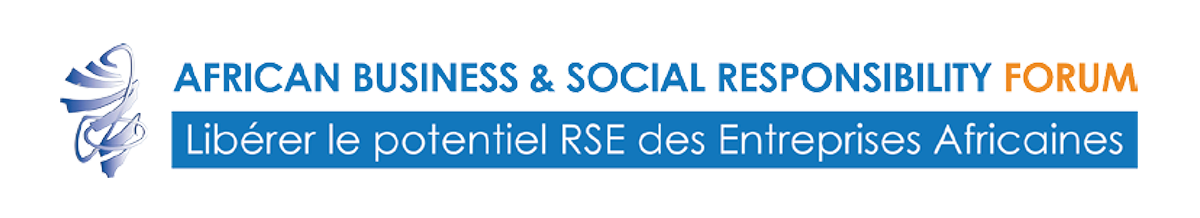 COMMUNIQUE DE PRESSEMARRAKECH ACCUEILLERA LA 4ème EDITION DE L’AFRICAN BUSINESS & SOCIAL RESPONSIBILITY FORUMAprès MAURICE (Février 2017 & 2018) et KIGALI (Février 2019), la 4ème édition de l'AFRICAN BUSINESS & SOCIAL RESPONSIBILITY FORUM (www.africa-businessforpeople.com) aura lieu à MARRAKECH, au MAROC, les 26 & 27 février 2020.Lors de cette nouvelle édition, les Délégués partageront leurs expériences sur les risques et opportunités liés au changement climatique, la libéralisation du potentiel des énergies renouvelables, l’impératif de la transformation agricole et le soutien à l’entreprenariat. Des Panels et Master Class animés par des Conférenciers de haut niveau permettront de renforcer les éléments d’appréciation sur ces sujets fondamentaux.Co-organisé par LATITUDE MONDE, Cabinet Conseil en RSE et Communication, et la FONDATION AMEENAH GURIB-FAKIM, l'AFRICAN BUSINESS & SOCIAL RESPONSIBILITY FORUM est devenu une force de proposition pour dynamiser l'écosystème Développement Durable du continent africain, permettre de valoriser et d'améliorer les politiques RSE des PME, Organisations et Grandes entreprises tout en incluant les Start-ups.  En 3 éditions, plus de 150 Entreprises et Institutions issues de 21 pays ont participé à l'AFRICAN BUSINESS & SOCIAL RESPONSIBILITY FORUM.Par ailleurs, l’initiative «Les Entreprises Africaines s’engagent pour un Avenir Durable » sera lancée durant le Forum. La déclinaison 2020 de cette initiative mettra l’accent sur le Changement Climatique et encouragera les entreprises africaines à intégrer cette problématique dans leurs stratégies et modèles économiques. Elles seront invitées à apporter des solutions concrètes contribuant à la lutte contre le changement climatique.L’AFRICAN BUSINESS & SOCIAL RESPONSIBILITY FORUM 2020 verra la participation de structures telles que La BADEA, MANAGEM, MICROSOFT, COSUMAR, l’AFRIQUE QUI OSE, SEPLAT, La FONDATION NSIA, etc.Plus d’infos et inscription : contact@latitudemonde.com  www.africa-businessforpeople.com Facebook : African Business & Social Responsibility Forum